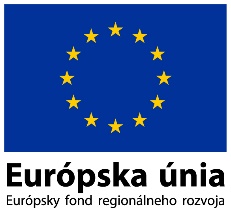 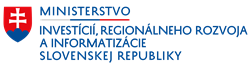 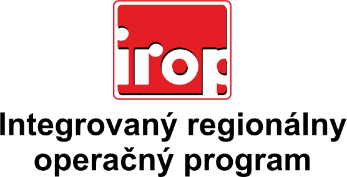 Zoznam odborných hodnotiteľovZoznam odborných hodnotiteľovKód výzvyMená odborných hodnotiteľovIROP-PO1-SC11-2020-60- 1. hodnotiace koloMgr. Patrik SaxaIROP-PO1-SC11-2020-60- 1. hodnotiace koloIng. Peter ŠpalekIROP-PO1-SC11-2020-60- 1. hodnotiace koloIng. Marek HarčárIROP-PO1-SC11-2020-60- 1. hodnotiace koloIng. Jozef  Korba